Univerzita Palackého OlomoucPedagogická fakulta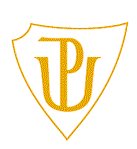 Příprava na hodinu ČJROZBOR SLOVA VE VĚTĚVypracovaly: Dubová Jitka, Janoušková VendulaPředmět: Didaktika mateřského jazyka BRočník: 3.Obor: Učitelství pro 1.stupeň ZŠAkademický rok: 2013/2014Vzdělávací oblast: Jazyk a jazyková komunikaceVzdělávací obsah vzdělávacího oboru: Český jazyk a literaturaRočník: 2.Téma: Rozbor slov ve větěCíl: Opakovat pořádek slov ve větě, rozdělování slovTyp hodiny: opakovacíMetody: slovní – vysvětlování; dialogické – rozhovor, procvičováníFormy: hromadná, skupinová, individuálníPoužívané pojmy: Druhy vět – oznamovací věta, tázací věta, rozkazovací věta a přací věta, velká písmena (na začátku věty)Pomůcky: pracovní list, kartičky se slovy, papírové domečkyPřivítáme se se žáky a sdělíme jim téma hodiny. (5 min)MotivaceMilé děti představte si, že se právě nacházíme na planetě slov a znamének, kde jednotlivá slova a znaménka žijí v domečcích, které se nazývají věty. Slova i znaménka se nám ale zatoulala a domečky jsou prázdné. Pojďme pomoct slovům, aby se vrátila zpět do domečků. Na domečku, který dostane každá dvojice, je napsána věta, která tu dříve bydlela. Máte za úkol daná slova ve větě najít v hromádce slov a nalepit je správně do domečku. Věty viz příloha.Dejte pozor! Paní učitelka pokládá dětem otázky a děti odpovídají.Čím začíná věta? (velkým písmenem)Čím končí věta? (otazníkem, vykřičníkem nebo tečkou) Kdy končí věta tečkou? (věta přací, oznamovací)Kdy končí věta vykřičníkem? (věta rozkazovací) Kdy končí věta otazníkem? (věta tázací)Manipulativní činnost- Skládání slov do vět (10 min)Na zemi budou kartičky se slovy a žáci si musí vzít ta slova, která jsou napsána na domečku (domeček v příloze). Poté v lavici správně poskládají větu, jejímž vzorem je věta napsaná na domečku. Větu poskládanou ze slov nalepí do domečku. Poté si spočítají, kolik slov daná věta obsahuje a dvojice větu nahlas ostatním přečte. Pracovní list (15 min)Rozdáme dětem pracovní list a vysvětlíme jim zadané úkoly. Poté až vyplní pracovní list tak si zkontrolujeme správnost.Pracovní list viz příloha.Úkoly1.  Sestavit z přeházených slov větu.2. Doplnit slova do vět.3. Seřazení vět, tak jak jdou po sobě.4. Rozdělení vět na slova.Hra (10 min) Máme přichystané 4 sady kartiček. Každá barevně odlišená sada obsahuje 5 kartiček (1 sada= 1 věta). Každému žákovi rozdáme jednu kartičku otočenou slovem dolů. Až všem kartičky rozdáme, žáci si mohou kartičky obrátit. Z kartiček mají žáci sestavit věty. Př. Všichni žáci, kteří mají zelenou kartičku se slovem, mají z těchto slov složit větu. Jakmile žáci vytvoří čtyři věty, jeden žák všechny čtyři věty přečte. tyto věty na sebe navazují a žáci mají přijít jak.Věty viz příloha.Když zbude čas, žáci si ve dvojicích můžou vymalovat domečky s větami. Na závěr hodiny zhodnotíme práci dětíPracovní list - řešeníVeverka Čiperka přeházela věty. Dokážeš je správně napsat?Zrzku kamarádku Veverka má Čiperka. Veverka Čiperka má kamarádku Zrzkuroztomilá veverka je Čiperka.Čiperka je roztomilá Veverkahuňatý Má ocásek.Má huňatý zrzavý.louskají Nejraději oříšky společně.Nejraději louskají oříšky společněV každé větě chybí slovo. Dopiš správné slovo do rámečku.Jednoho dne si Zrzka s Čiperkou hrály na schovávanou.  Určily si, kdo se schová jako první.Vyhrála Čiperka, hopsala se schovat do koruny strom.Zrzka napočítala do deseti a pak hopsala Čiperku hledat.                                 Zrzka nemohla Čiperku najít. Čiperka zaškrábala drápky o strom. Zrzka se rozběhla rychle za ní. Byla ráda, že svou kamarádku našla. Věty se nám pomíchaly, urči jejich správné pořadí.    	4  Čiperka se neukazuje.  	2  Už jsem tam dlouho nebyla, protože jsem stonala.	6  Najednou se mihla nade mnou. 	1  Jednoho dne jsem vyrazila do lesa navštívit svou kamarádku veverku Čiperku.	5  Jdu dál lesem a doufám, že ji někde potkám.	7  Volá na mne z vysoké jedle: „ Ahoj Alenko! To jsem ráda, že jsi tady	9  Společně se toulaly lesem celý den. 	 8  Čiperka seskočila z jedle za Alenkou.	3  Volám na svou kamarádku Čiperku: „ Veverko, Čiperko, kde jsi?“Veverka Čiperka si chce s námi hrát. Rozděl větu na slova. Slova spočítej a počet slov zapiš do rámečku. Která věta je nejdelší?VšechnyIveverkyImajíIrádyIoříšky. VeverkaImáIostréIaIzakřivenéIdrápky. DrápkyIjíIpomáhajíIpřiIlezeníIpoIvětvíchIstromů. UInásIseInejčastějiIobjevujeIčernáIaIčervenáIveverk.VeverkyIseIživíIoříškyIaIsemenyIšišek.